

Žádost o potvrzení o daru pro fyzické osoby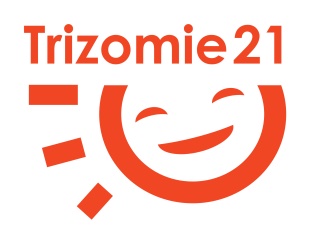 Jméno a příjmeníAdresa (ulice, čp, obec, PSČ)Kontaktní e-mailVýše daru